ПРОТОКОЛ заседания конкурсной комиссииАКЦИОНЕРНОЕ ОБЩЕСТВО «ВАГОНРЕММАШ» (АО «ВРМ»)«31» мая 2019					                             № ВРМ – ЗК/25 - КК1Присутствовали:Председатель конкурснойКомиссии								Члены Конкурсной комиссии:Повестка дня:     О подведении итогов запроса котировок цен № 25/ЗК-АО «ВРМ»/2019 с целью выбора организации на право заключения Договора поставки смесителя/сушилки для рук для нужд Тамбовского ВРЗ – филиала АО «ВРМ» в 2019 году.    Информация представлена заместителем начальника службы МТО Комаровым В.А.Комиссия решила:Согласиться с выводами и предложениями экспертной группы (протокол от «30» мая 2019 г. № ВРМ-ЗК25-ЭГ2):1) В связи с тем, что по итогам рассмотрения котировочных заявок, требованиям запроса котировок цен соответствует одна котировочная заявка ООО «Лайт Трейдинг», на основании пп. 2) п. 5.14 котировочной документации признать запрос котировок цен № 25/ЗК-АО «ВРМ» /2019 несостоявшимся.2) Поручить службе УС МТО АО «ВРМ» в соответствии с п. 5.15 котировочной документации обеспечить в установленном порядке заключение договора с ООО «Лайт Трейдинг», со стоимостью предложения 7 904 435 (Семь миллионов девятьсот четыре тысячи четыреста тридцать пять) рублей 00 коп, без учета НДС, 9 485 322 (Девять миллионов четыреста восемьдесят пять тысяч триста двадцать два) рубля 00 коп, с учетом НДС, указанного в его финансово – коммерческом предложении.Решение принято единогласно.Подписи.		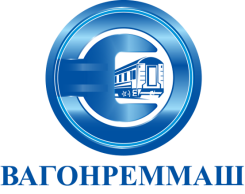 АКЦИОНЕРНОЕ ОБЩЕСТВО «ВАГОНРЕММАШ»105005, г. Москва, наб. Академика Туполева, дом 15, корпус 2,офис 27тел. (499) 550-28-90, факс (499) 550-28-96, www.vagonremmash.ru